INSCHRIJFFORMULIERWat leuk dat jij je wilt opgeven! Zorg ervoor dat je goed nadenkt wie je meeneemt en lever het formulier zo snel mogelijk in bij je trainer! (voor 3 april a.s.) Succes met invullen en we zien je bij de voetbaldag! Mailen kan ook naar: minis@csvapeldoorn.nlNaam:			………………………………………………………………………..Geboortedatum:	……………………………………………………………………….Telefoonnummer:       ……………………………………………………………………….Emailadres:                   ‘’’’’’’’’’’’’’’’’’’’’’’’’’’’’’’’’’’’’’’’’’’’’’’’’’’’’’’’’’’’’’’’’’’’’’’’’’Ik neem mee:										Geb. Datum:
1:			……………………………………………………………………….		………………….2:			……………………………………………………………………….		………………….3:			……………………………………………………………………….		………………….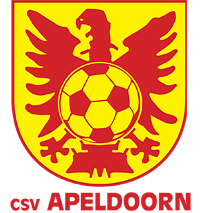 